ANEXO IIFORMULARIO DE SOLICITUD PARA CERTIFICACIÓN DE DISPOSITIVOS CUALIFICADOS DE FIRMA ELECTRÓNICA Y/O SELLO ELECTRÓNICOFOR-ICPP-06 Versión 1.0CONTROL DOCUMENTALSOLICITANTEII. CERTIFICACIÓN SOLICITADAIII. DOCUMENTACIONES APORTADAS (Obligatorias)Consideraciones generales:Todos los documentos deberán ser adjuntados en formato PDF, firmados con firma electrónica cualificada del solicitante y/o representante legal y remitirse vía correo electrónico a la dirección de correo institucional info-dgce@mic.gov.py.Los documentos reproducidos al formato electrónico deberán presentarse correctamente digitalizados y legiblesLos documentos de identidad digitalizados deberán contener ambas caras (anverso y reverso)El documento señalado en el ítem 2 del numeral III del presente formulario, deberá presentarse en formato físico autenticado por escribano público, una vez concluido el proceso.DocumentoDocumentoTítulo: Formulario de solicitud para certificación de dispositivos cualificados de firma electrónica y/o sello electrónicoNombre Archivo: FOR-ICPP-06 Vers 1.0Código: FOR-ICPP-06Soporte Lógico: https://www.acraiz.gov.py/Fecha:   06  /  10  /2022Versión: 1.0Registro de cambiosRegistro de cambiosRegistro de cambiosVersiónFechaMotivo de cambio1.0   06  /  10  /2022‘Versión inicialDistribución del documentoMinisterio de Industria y Comercio (MIC)Prestadores de Servicios de Confianza (PSC)Documento PúblicoControl del documentoControl del documentoElaborado por: LUJAN OJEDAVerificado por: JENNY RUÍZ DÍAZAprobado por: LUCAS SOTOMAYORFORMULARIO DE SOLICITUD PARA CERTIFICACIÓN DE DISPOSITIVOS CUALIFICADOS DE FIRMA ELECTRÓNICA Y/O SELLO ELECTRÓNICODATOS DE IDENTIFICACIÓN DEL SOLICITANTEDATOS DE IDENTIFICACIÓN DEL SOLICITANTEDOC. IDENTIDAD NºDOC. IDENTIDAD NºAPELLIDOS Y NOMBREAPELLIDOS Y NOMBRERUCRUCRAZÓN SOCIALRAZÓN SOCIALDATOS ADICIONALESDATOS ADICIONALESDOMICILIODOMICILIOCIUDADTELÉFONO/ MÓVILCORREO ELECTRÓNICOCORREO ELECTRÓNICON°DESCRIPCIÓNDESCRIPCIÓN1Certificado NIST N°2Dispositivo Cualificado de Creación de Firma 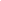 3Dispositivo Cualificado de Creación de Sello electrónico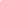 N°DOCUMENTODOCUMENTO1Cédula de identidad o pasaporte del solicitante o representante legal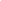 2Constitución o instrumento de creación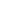 3Documento que acredite la representación legal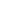 4Documento/s que acredite/n el cumplimiento de normas y estándares técnicos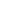 